I-II pdp 03.12.2021r.1. Wychowanie FizyczneTemat: Trening ogólnorozwojowy.Wykonaj ćwiczenia  zgodnie z filmem:https://www.youtube.com/watch?v=G3ZG9El1Wsk2. Zajęcia kształtujące kreatywność (2 godziny)Temat: Ozdabianie świątecznej świeczki.Proszę w ciekawy sposób ozdobić świąteczną świeczkę. Przykład podaję poniżej, ale można skorzystać z pomysłów w internecie.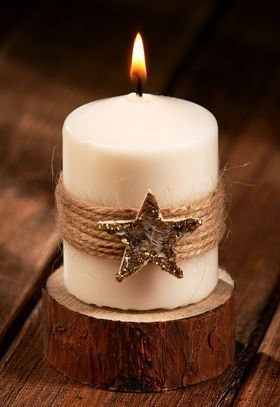 3. Funkcjonowanie osobiste i społeczneTemat: Kim był Mikołaj Kopernik. Dzisiaj dowiemy się czegoś o słynnym, polskim astronomie – Mikołaju Koperniku.Na początku obejrzyjcie film:  https://www.youtube.com/watch?v=N_mVXHI8li0&t=26sTeraz przeczytajcie krótki tekst o Mikołaju Koperniku.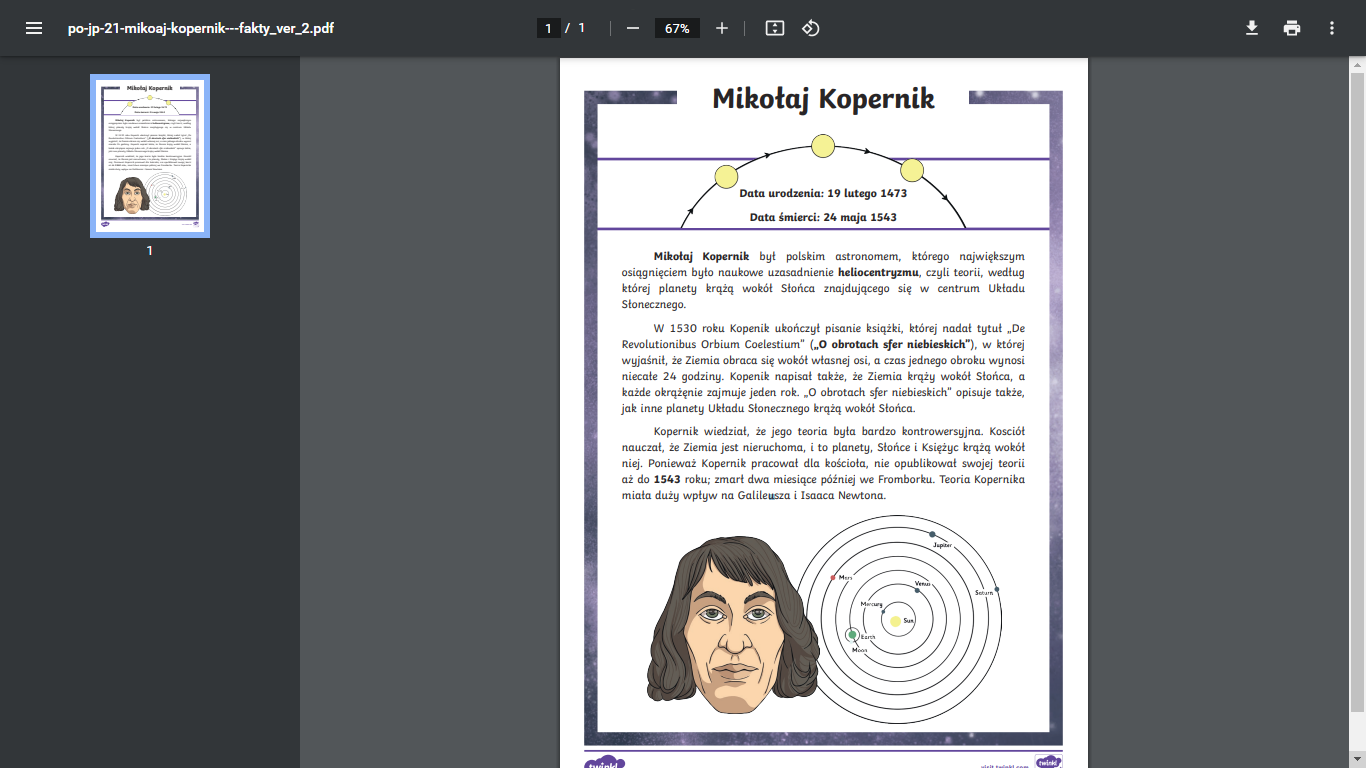 Teraz czas, abyście sprawdzili swoją wiedzę. Wejdźcie w poniższy link i rozwiążcie test wiedzy, na temat Mikołaja Kopernika. Powodzenia! https://wordwall.net/pl/resource/11041014/kopernik-quiz4. Technika (2 godziny)Temat: Drewno – ekosurowiec.1. W lesie rosną DRZEWA. Ścięte drzewo to już DREWNO.
2. Mamy drzewa iglaste: sosna, świerk, jodła i liściaste: dąb, jesion, olcha, buk.
3. Drewno iglaste jest miękkie, łatwiejsze w obróbce. 
4. Drewno liściaste jest twardsze, trudniej je obrabiać.
5. Drewno iglaste jest mniej wytrzymałe, ale jest tańsze.
6. Drewno liściaste jest droższe, ale bardziej wytrzymałe – robi się z niego np. podłogi.
7. Drewno ścięte w lesie trafia do TARTAKU.
8. W TARTAKU pnie drzew są cięte specjalnymi piłami na belki i deski.
9. Z najgorszego rodzaju drewna produkuje się papier.Więcej informacji o drewnie dowiecie się z filmu. Skorzystajcie z linku poniżej. Po obejrzeniu odpowiedzcie na pytania.https://www.youtube.com/watch?v=df_5AvJ5BKoZadania do wykonania na podstawie filmu:
Odpowiedz na pytanie:
1. Gdzie wykorzystuje się drewno, w jakich dziedzinach?
    - 
    - 
    - 
    -
    -
    -2. Uzupełnij zdanie:
Zrównoważona gospodarka drewnem polega na tym, że na miejsce wyciętych drzew ………...…………………………………………………………………………………………………. .3. Wypisz 10 przedmiotów, które zrobione są z drewna.
5. RewalidacjaZnajdź w wykreślane 12 wyrazów zapisanych na dole strony. Powodzenia! 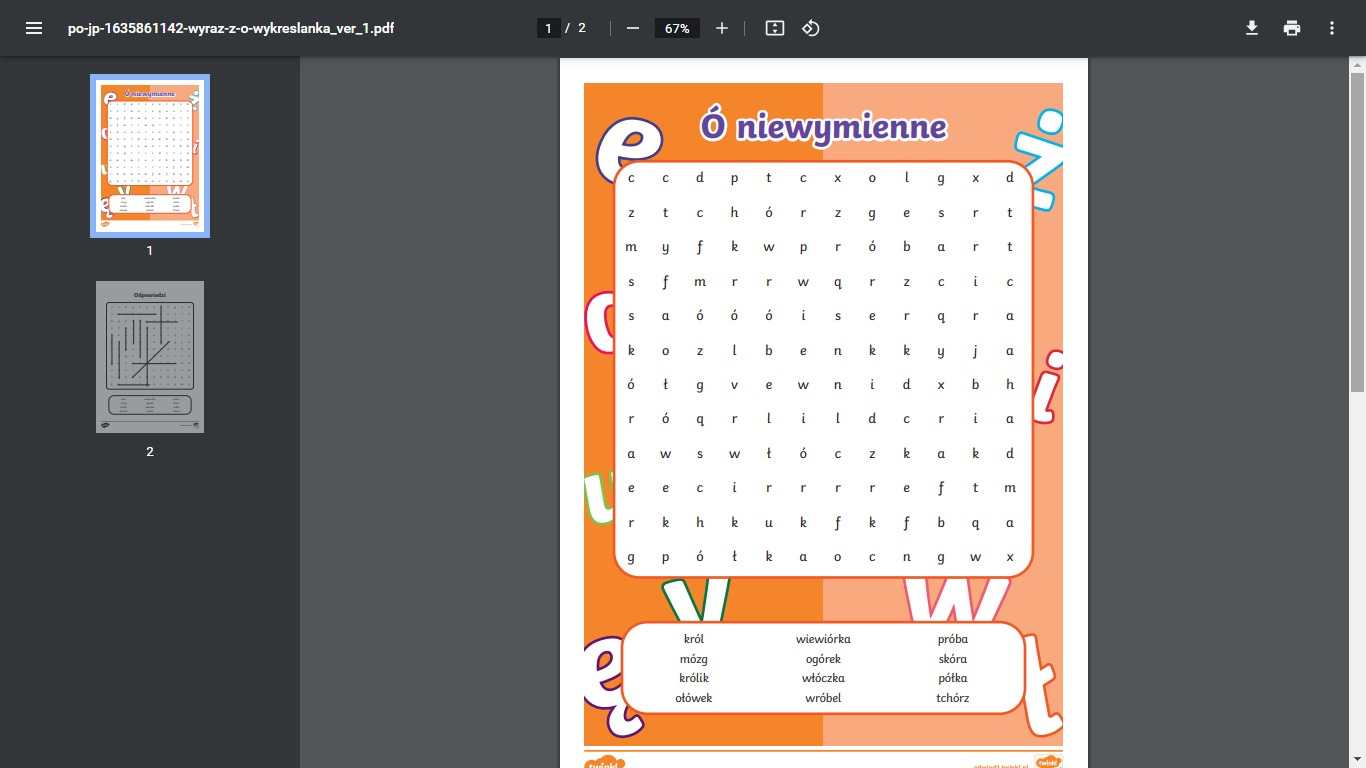 